ПОНЕДЕЛЬНИК1 класс2 класс3 класс4 классПОНЕДЕЛЬНИК1 Разговор о важном1 Разговор о важном1 Разговор о важном1 Разговор о важномПОНЕДЕЛЬНИК2 Лит. чтение2 Лит. чтение2 Английский язык2 Английский языкПОНЕДЕЛЬНИК3 Русск. язык3 Английский язык3 Русский  язык3 Лит. чтениеПОНЕДЕЛЬНИК4 Математика4 Русский  язык4 Математика4 Русский  языкПОНЕДЕЛЬНИК5 Музыка5 Физкультура5  МатематикаПОНЕДЕЛЬНИКВТОРНИК1 Лит. чтение1 Родн. чтение1 Лит. чтение1 Лит. чтениеВТОРНИК2 Русский язык2 Английский яз2 Русский  язык2  Русский  языкВТОРНИК3 Математика3 Родной язык3 Математика3 МатематикаВТОРНИК4 ИЗО4 Математика4 Англ.яз4 ФизкультураВТОРНИК5  Классный час5 ИЗО5 В/Д Шахматы5 ИЗОВТОРНИКСРЕДА1 Лит.чтение1 Окружающий мир1 Английский язык1 Английский языкСРЕДА2 Русский язык2 Русский язык2 Русский  язык2 Лит. чтениеСРЕДА3 Математика3 Математика3 Лит. чтение3 Русский  языкСРЕДА4 Окружающий мир4 Физкультура4 Математика4 МатематикаСРЕДА5 Музыка5  Классный час5 Технология5 ТехнологияСРЕДАЧЕТВЕРГ1 Родное чтение1 Лит. чтение1 Лит. чтение1 Русский  языкЧЕТВЕРГ2 Родной язык2 Английский язык2 Русский  язык2 Математика ЧЕТВЕРГ3 Математика3 Русский язык3 Математика3 Родной языкЧЕТВЕРГ4 Технология4 Математика4 Музыка4 МузыкаЧЕТВЕРГ5 Физкультура5 ИЗО5  Классный часЧЕТВЕРГПЯТНИЦА1 Родное чтение1 Русский язык1 Русский  язык1 Русский  языкПЯТНИЦА2 Русский язык2 Роднное  чтение2 Родное чтение2 Родное чтениеПЯТНИЦА3 Окружающий мир3 Родной язык3 Родной язык3 Родной языкПЯТНИЦА4 Физкультура4 Окружающий мир4 Окружающий мир4 Окружающий мирПЯТНИЦА5 Технология5  Классный час5 ФизкультураПЯТНИЦАСУББОТА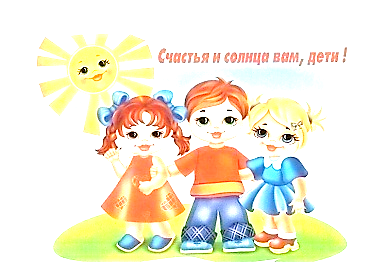 1  В/Д Шахматы1 Родной язык1 Родн. чтениеСУББОТА2 Лит. чтение2 Родное чтение2 Окружающий мирСУББОТА3 Русский язык3 Окружающий мир3  В/Д ШахматыСУББОТА4 Математика4 Физкультура4 ОЭРКССУББОТА5 Физкультура